Dane sprawy, której oświadczenie dotyczy:Treść oświadczenia:W związku z dołączonym do wniosku o udzielenie zezwolenia załącznikiem nr 1 oświadczam, że: cudzoziemiec będzie zatrudniony zgodnie z ustawą o pracownikach tymczasowych(zaznaczenie tej opcji wymaga posiadania statusu agencji tymczasowej i korekty w części II załącznika nr 1: wskazanie pracodawcy użytkownika)cudzoziemiec będzie zatrudniony bezpośrednio przez podmiot wnioskujący oraz nie będzie pracownikiem  wykonywującym pracę tymczasową oraznie będzie kierowany do innego podmiotu w celu wykonywania zadań na i jego rzecz i pod jego kierownictwem (outsourcing/leasing pracowniczy) orazmiejsce wykonywania pracy nie jest związane z pracą na rzecz i pod kierownictwem innego podmiotu (outsourcing/leasing pracowniczy)………………………………………………..…………………………….(data i czytelny podpis osoby/osób upoważnionych do reprezentowania podmiotu powierzającego pracę)UWAGA! Należy zaznaczyć krzyżykiem właściwą opcję. Jeżeli nie zaznaczono żadnej z ww. opcji oznacza to, że praca jest powierzana poprzez udostępnianie lub wynajem pracowników innym podmiotom w celu realizacji zadań na ich rzecz i pod ich kierownictwem, w formie innej niż dopuszczalna, przewidziana w ustawie o pracownikach tymczasowych.Pieczęć i adnotacje organu przyjmującego wniosek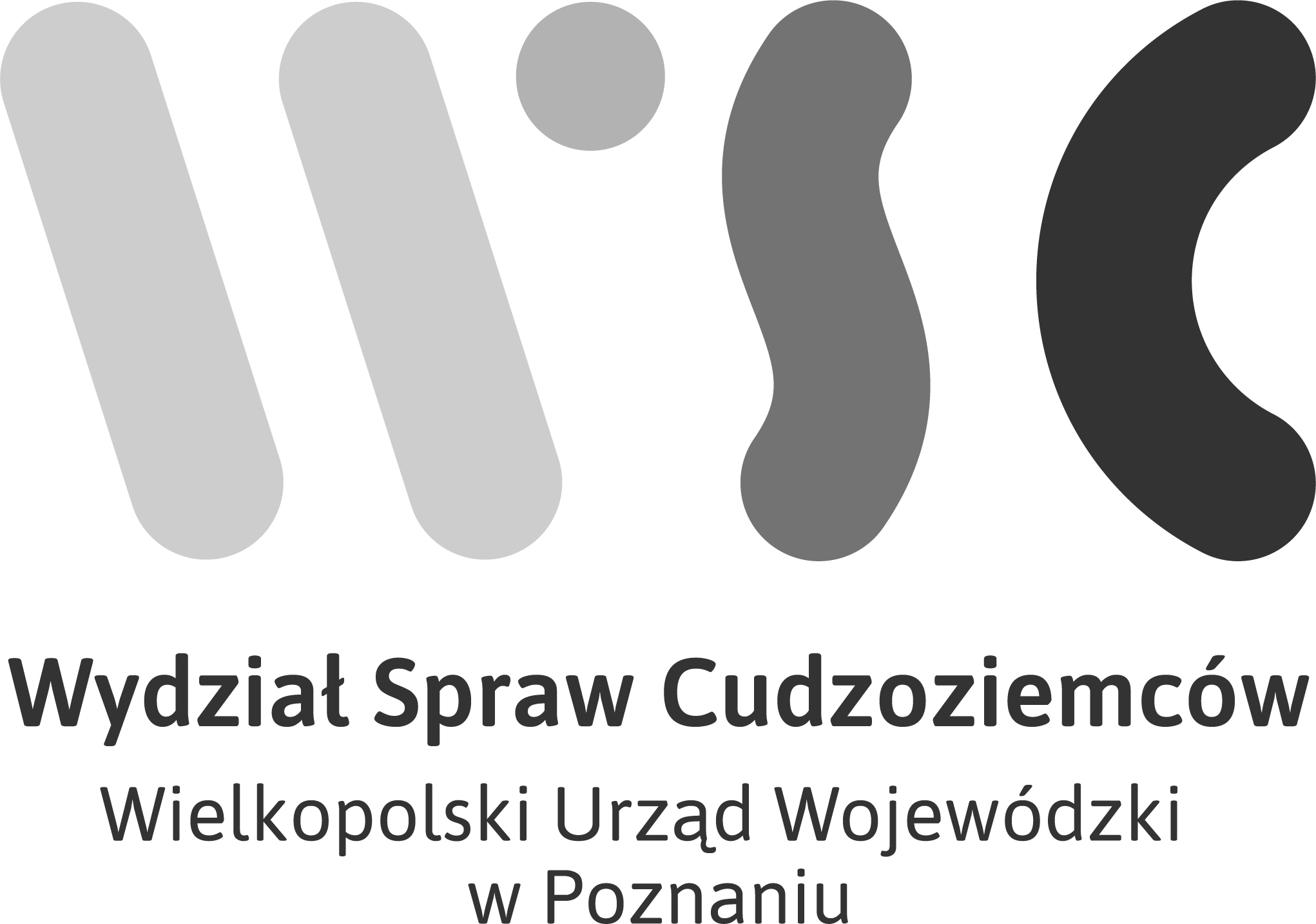 OŚWIADCZENIE PODMIOTU POWIERZAJĄCEGO WYKONYWANIE PRACYCUDZOZIEMCOWI,DOTYCZĄCE FORMY POWIERZENIA PRACYOŚWIADCZENIE PODMIOTU POWIERZAJĄCEGO WYKONYWANIE PRACYCUDZOZIEMCOWI,DOTYCZĄCE FORMY POWIERZENIA PRACYimię i nazwisko cudzoziemcaobywatelstwo data urodzenianr sprawynazwa i adres podmiotu powierzającego pracę